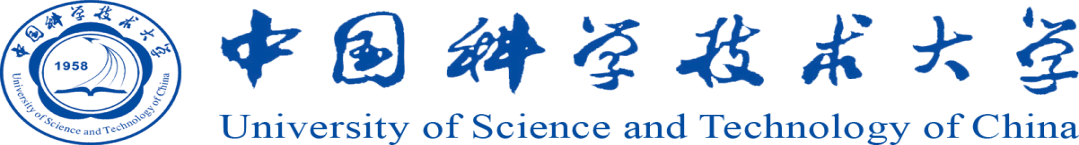 招募问卷填写人员您好！我们是中国科技大学管理学院“员工职业成长研究”课题组成员，拟通过问卷调查对员工在不用组织情境下的职业成长情况进行研究。我们诚挚邀请您加入本次问卷调查，并且希望您在问卷填写过程中能深刻了解自身的职业状况，帮助自己更好地实现职业成长。本问卷不记名填写，不涉及商业机密，并严格按照《统计法》有关规定进行保密，调查结果仅用于学术研究。我们为您提供：1.相应的报酬。只要您填写的问卷有效，将收到30元的现金或充值话费。2.在给予基本报酬基础上，设置抽奖活动（1）设置一、二、三等奖，一等奖奖金1000元（2）还有小礼品寄送3.问卷回馈。课题组成员长期从事职业心理与发展方向的研究工作，我们将根据您的问卷填写情况提供职业发展建议和反馈。由于问卷填写需要分三次进行，中间间隔两周，我们希望您：确保全程参与问卷填写。只填写一次或两次问卷，无法为研究工作提供有价值的信息。将你的邮箱（或QQ）和所在单位详细名称，发送给我们。由于问卷分多次进行，需要通过基本信息进行前后数据配套，请您务必提前通过邮件或短信将这些信息发给我们，以便问卷的发放和回收。我们的联系方式：卞同学：邮箱:bzj1989@mail.ustc.edu.cn  QQ:1603927462 陈同学：邮箱:cyl888@mail.ustc.edu.cn  QQ:850744190 网址：问卷的组织、发放、回收以及报酬反馈等将在以下网站进行更新，   请你留意。http://bs.ustc.edu.cn/chinese/profile-145-20.html